Приложение 3Употребление Ё в школьных учебниках для учеников 7 классаВывод: в учебниках буква Ё не печатается, заменяется Е.Буква Ё ев клавиатуре компьютераПри работе с компьютером обратили внимание, что буква Ё на клавиатуре вынесена за пределы клавиш алфавита, а в таблице символов она также находится отдельно от букв алфавита.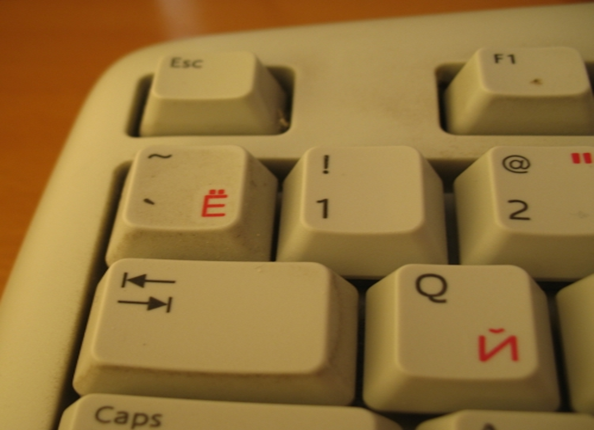 3.2.3. Буква Ё в городских печатных изданиях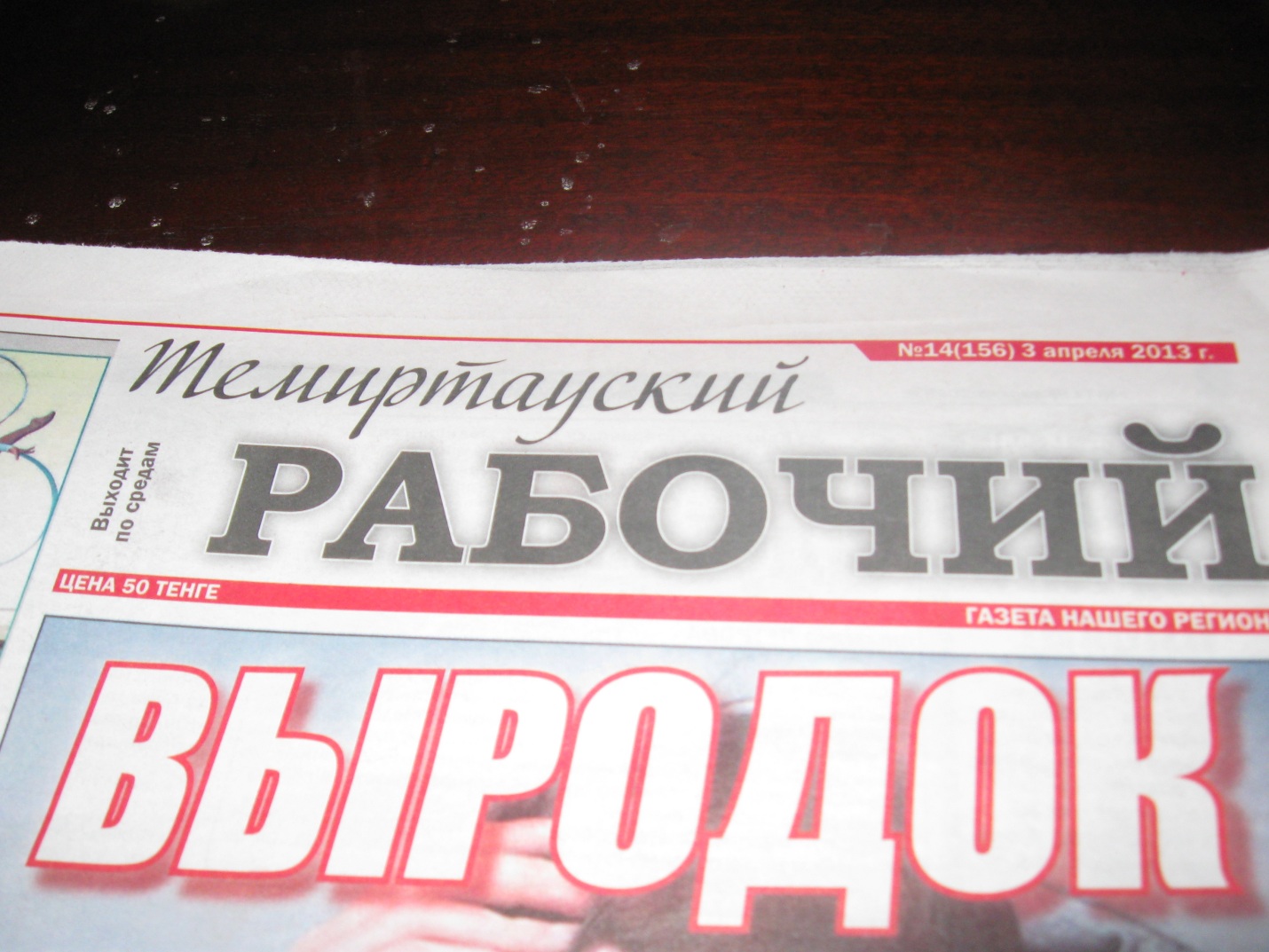 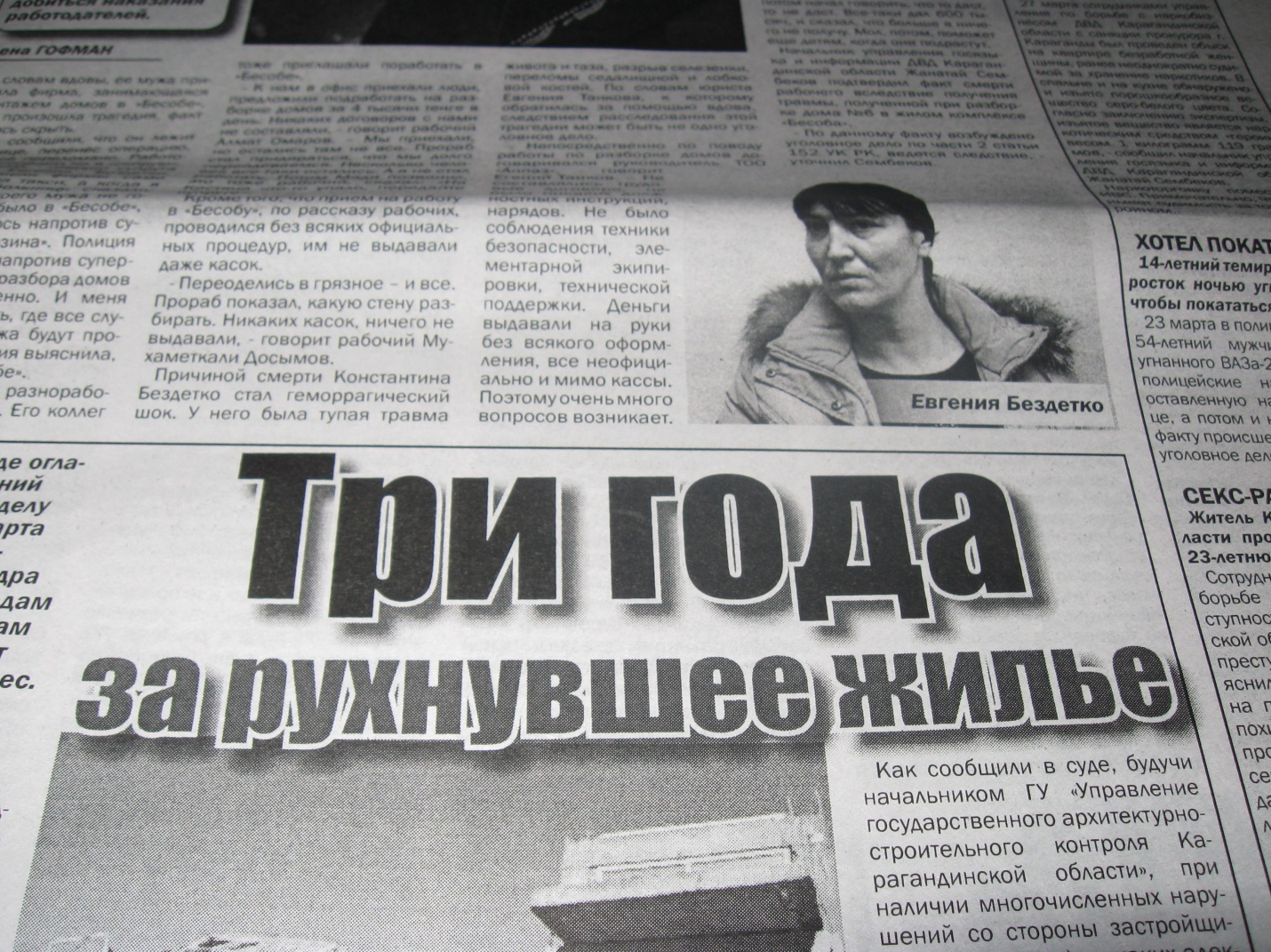 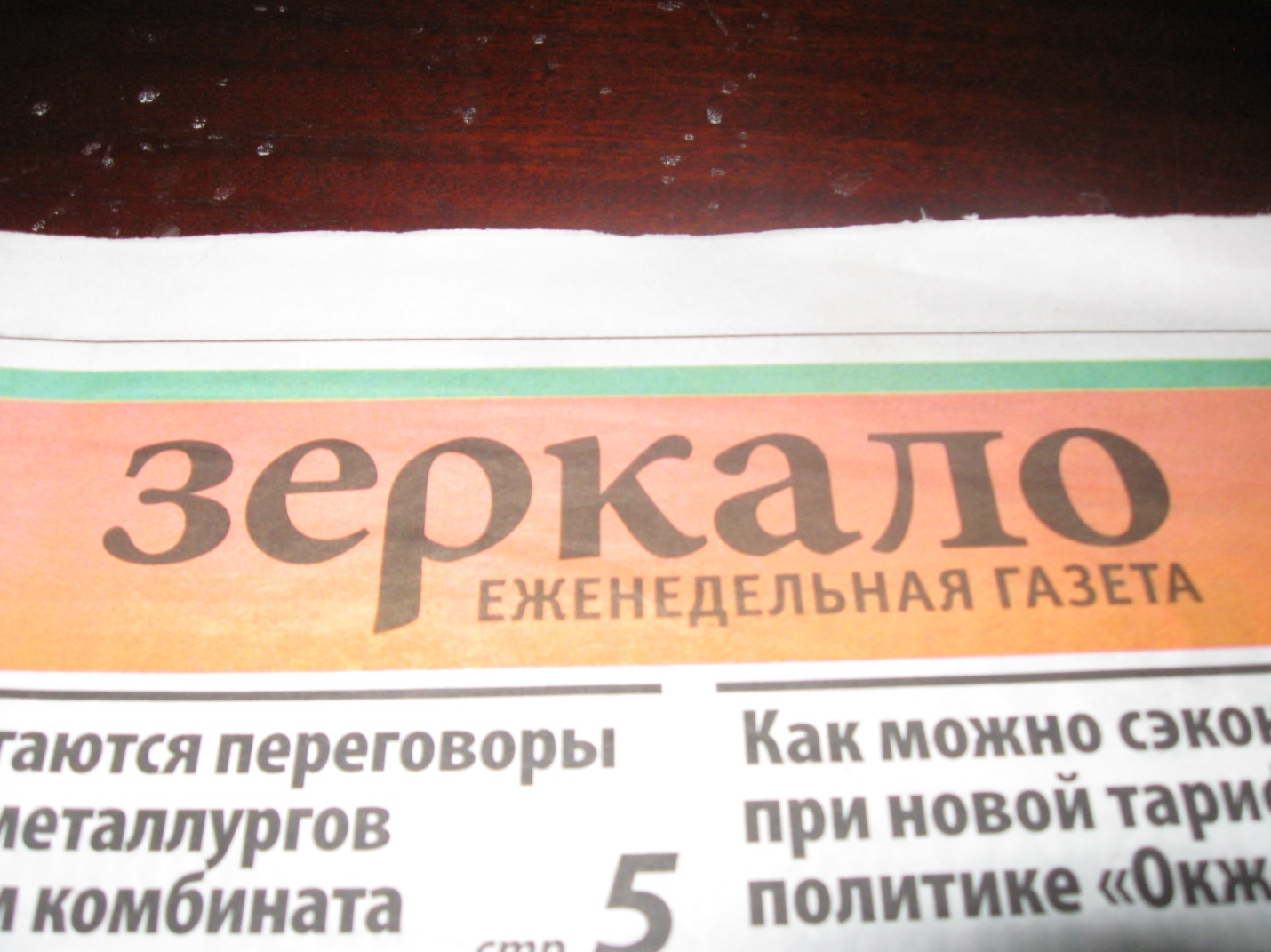 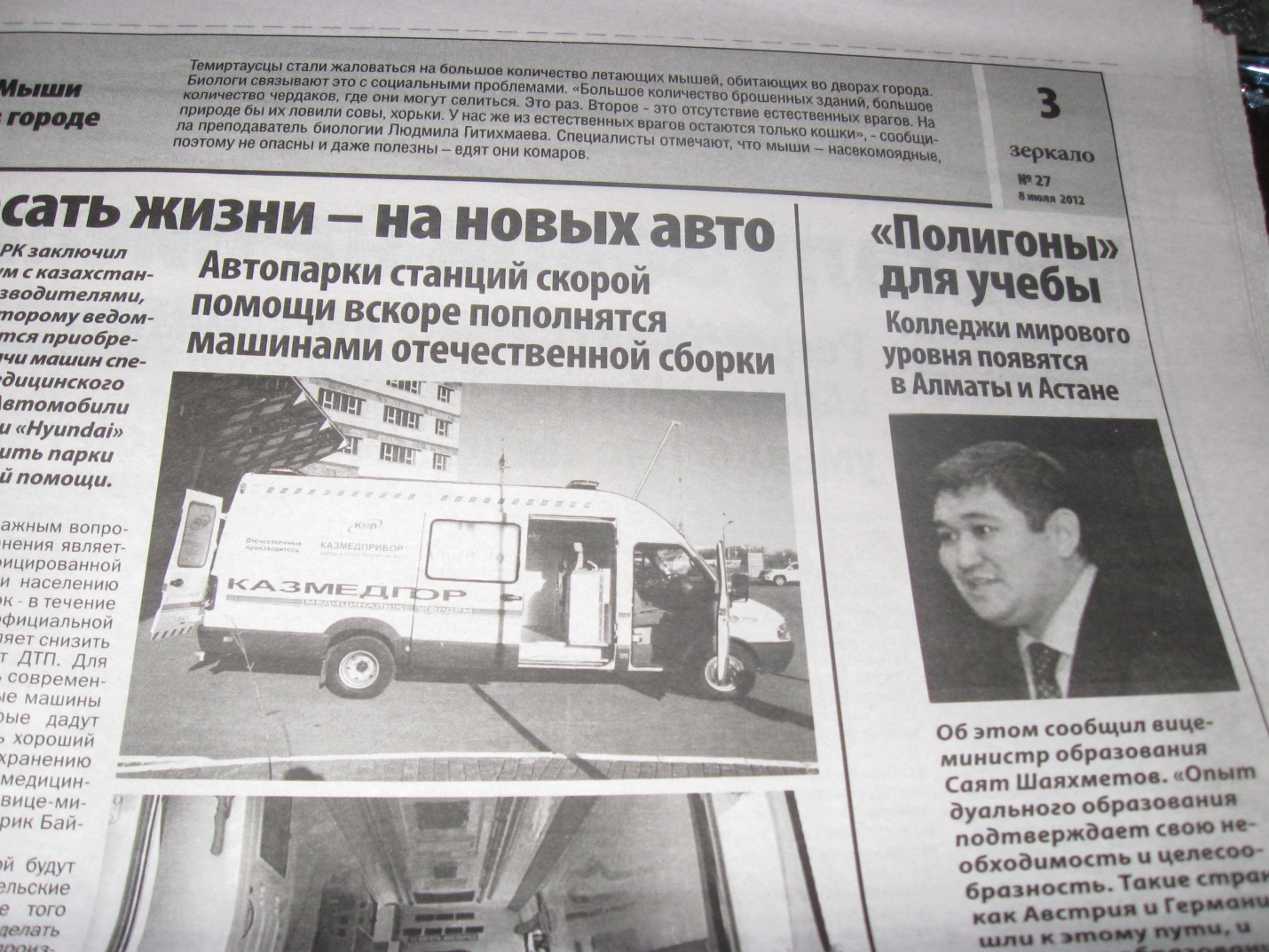 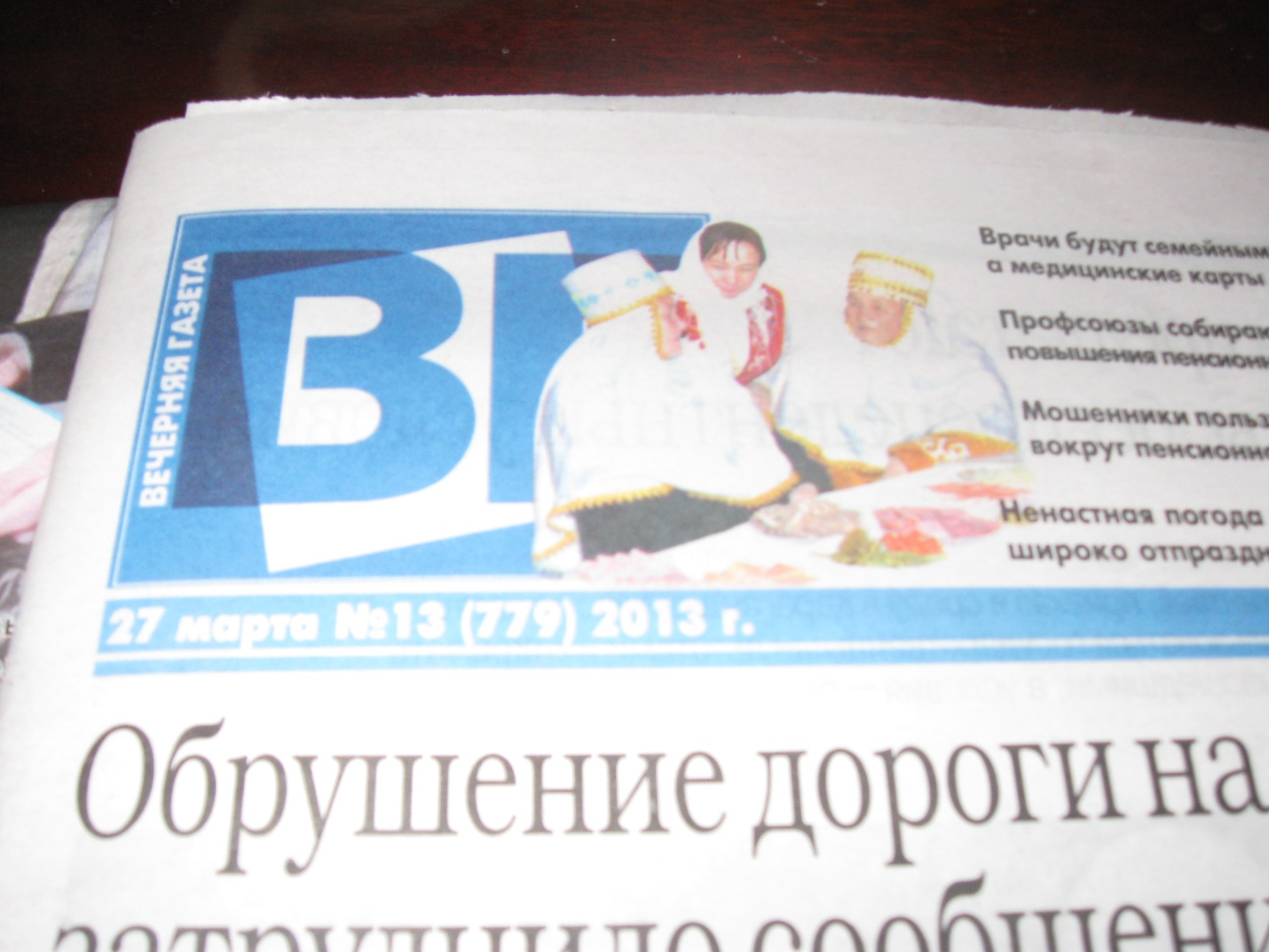 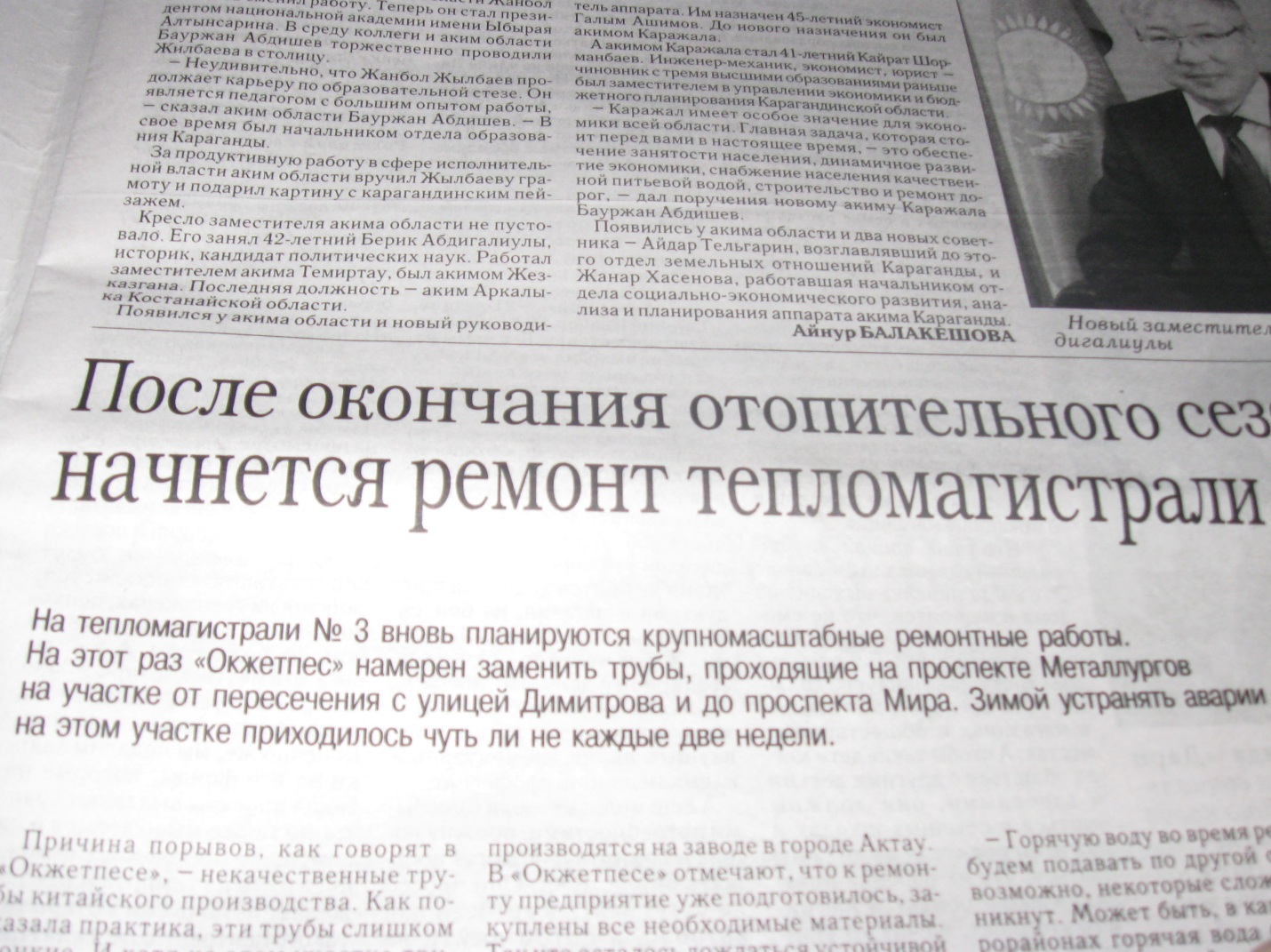 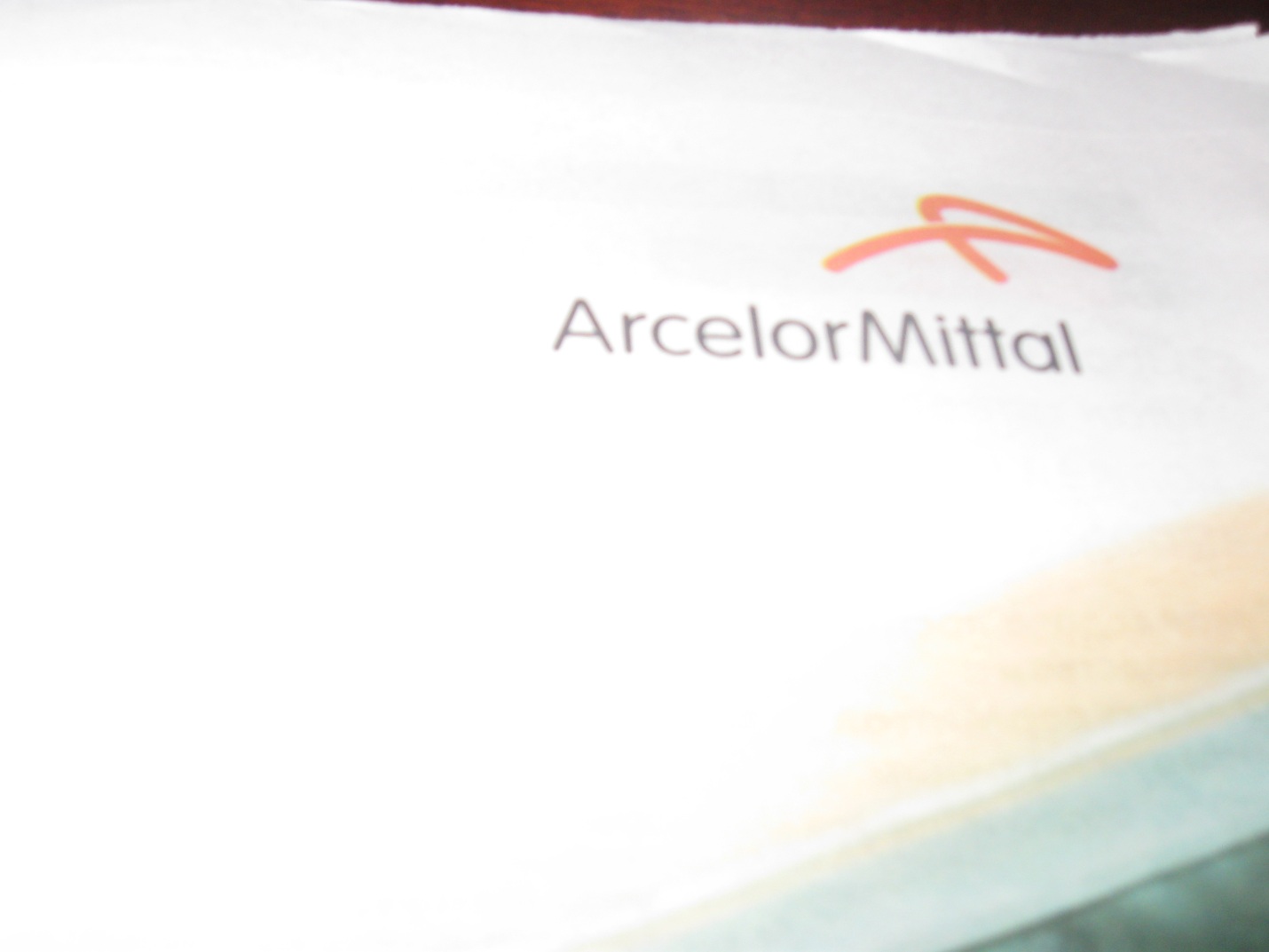 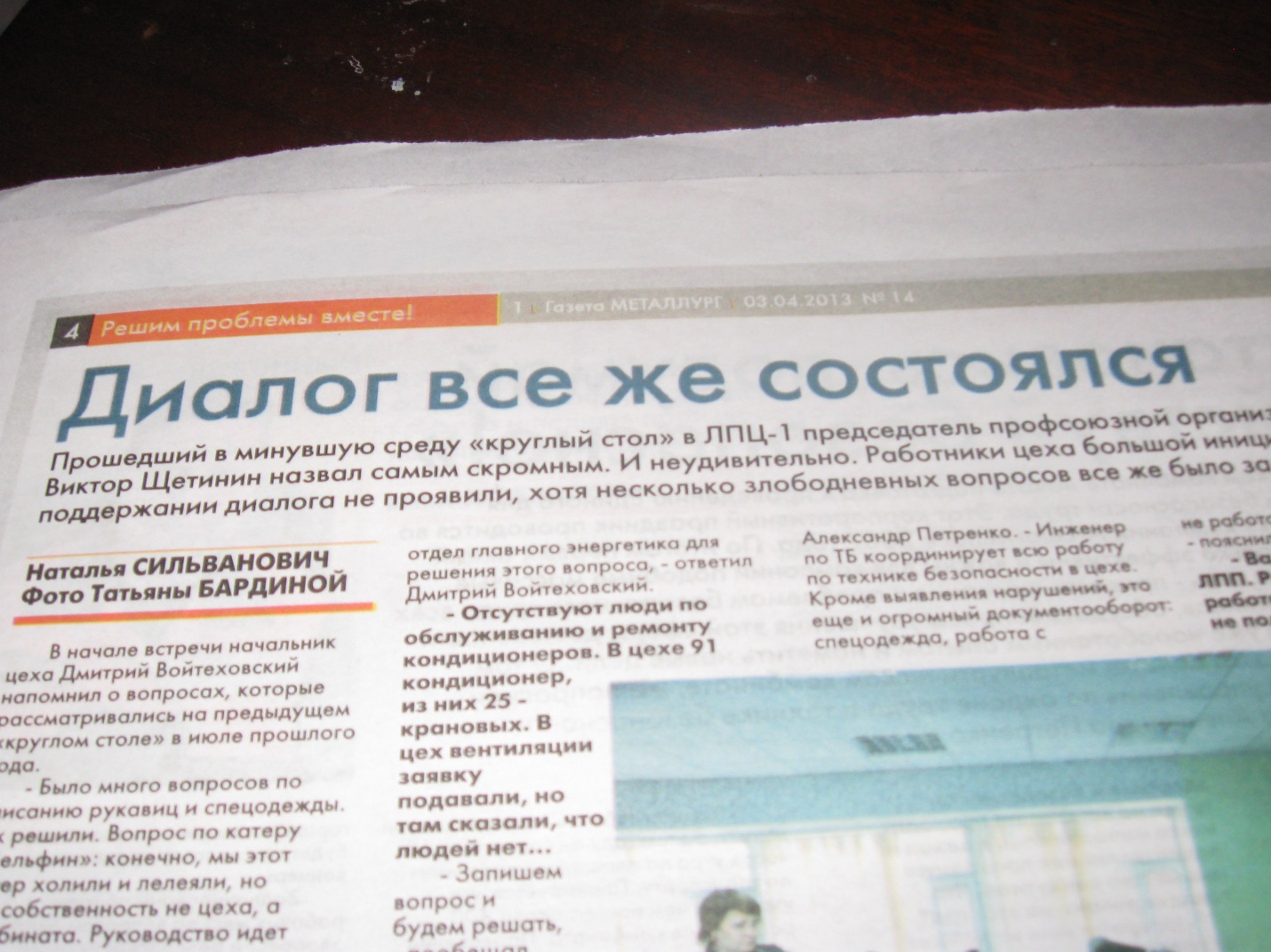 Вывод: Ни в одном из учебников  7 класса буква Ё не употребляется. Это приводит к тому, что и дети, работая с этими учебниками, не пишут букву Ё. В клавиатуре компьютера буква Ё вынесена за пределы клавиш алфавита.  В ходе исследования были тщательно прочитаны номера городских газет «Зеркало», «Темиртауский рабочий», «Вечерняя газета» и «Металлург».  Нами было выявлено, что ни в одной из популярных городских газет буква Ё не используется даже в заголовках газет. А ведь публицистический стиль печатных изданий воздействует на сознание людей и служит образцом для употребления как слов и выражений в устной и письменной речи, так и буквы Ё на письме читателями данных изданий.№Автор,  название  учебника.6  классВыходные данныеИспользование  буквы  ЁДа                             Нет Использование  буквы  ЁДа                             Нет 1.География.  Герасимова Е.,  Неклокова Н.Дрофа,  2002+2.Биология. Пономарёва, Корнилова,  КусменкоВента-Граф-Издательство,2007+3.Информатика. Босова Л.Бином,2006+4.История  России. Данилов,  КосулинаПросвещение,  2001+5.История  Кубани. ТрёхбратовПерспективы  образования, 2006+6.Математика.  Веленкин и др.Мнемозина, 2004+7.Литература. Полухина Просвещение, 2004+8.Русский  язык. Разумовская  М.М.Дрофа, 2007+